Nombre: ______________________ Fecha: ______________________________________¿Te gusta o no?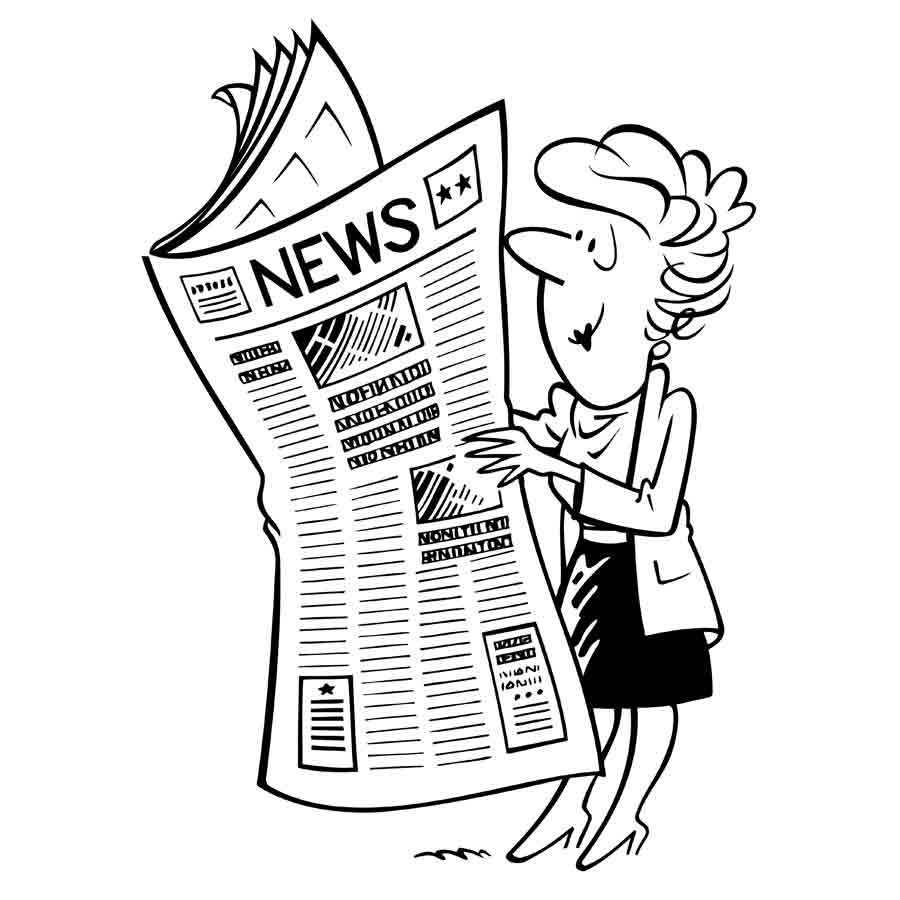 	______________________________________________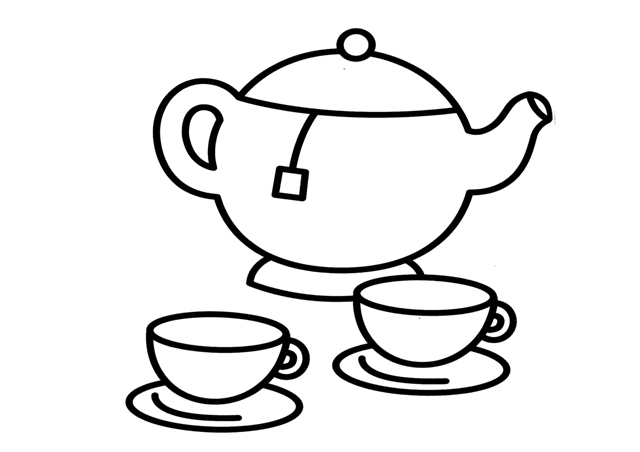                                      ________________________________________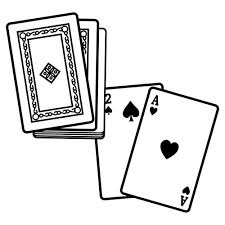                                      ________________________________________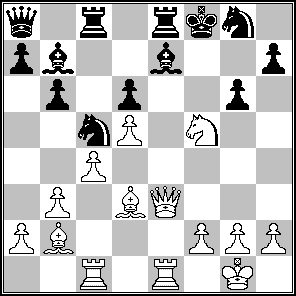                          _          _______________________________________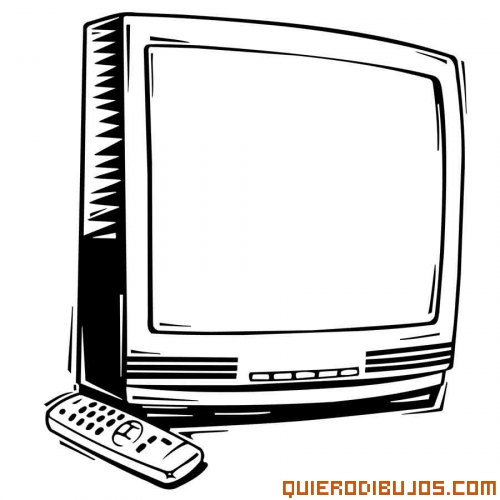                                      ________________________________________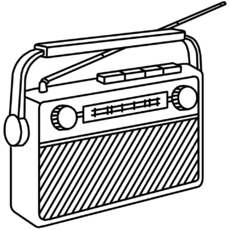                                      ________________________________________